BILJKE I GLJIVE PRIMORSKE VAZDAZELENE ŠUMEPRIZEMNI SLOJ: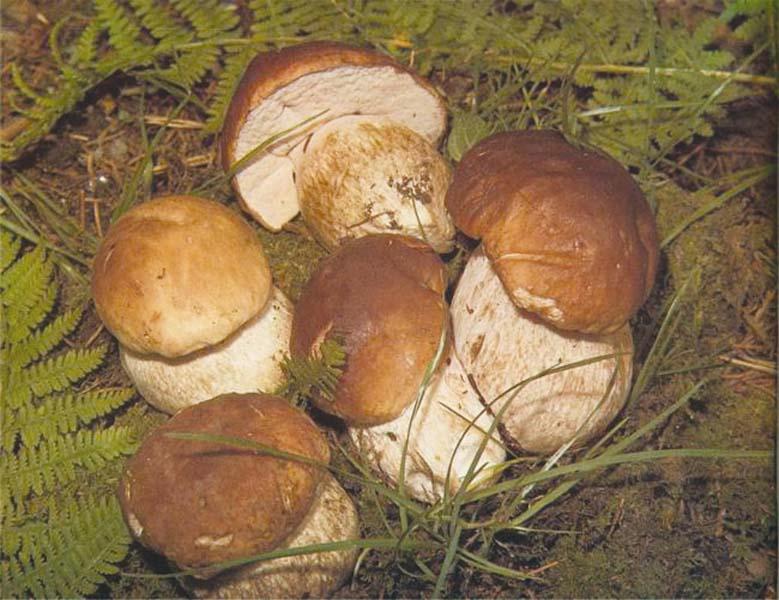 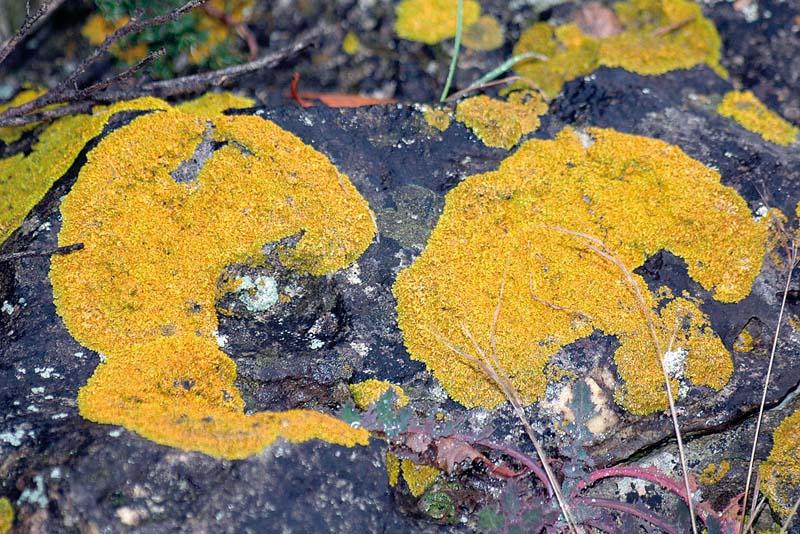 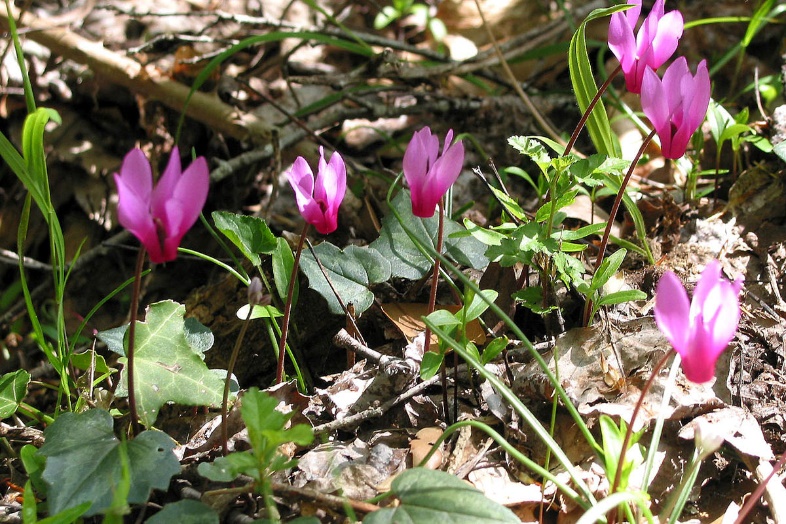 SLOJ GRMLJA: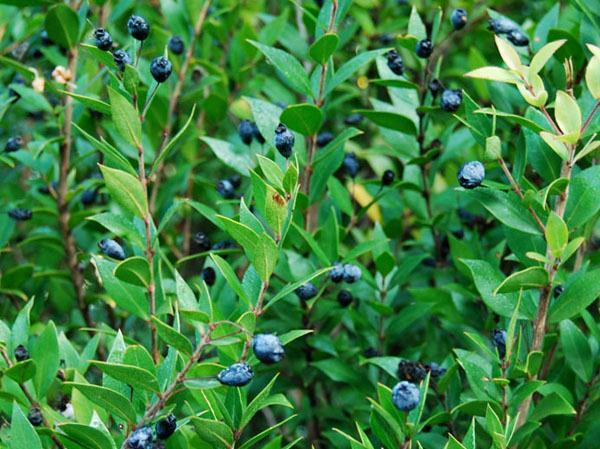 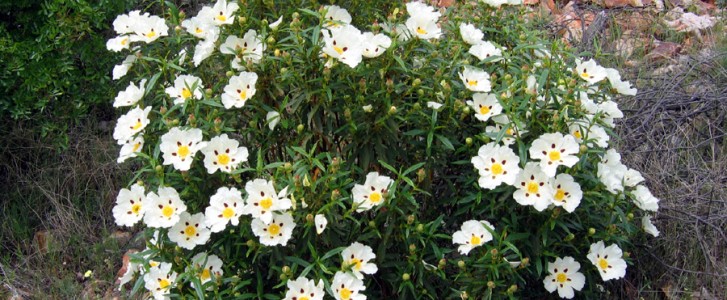 SLOJ DRVEĆA: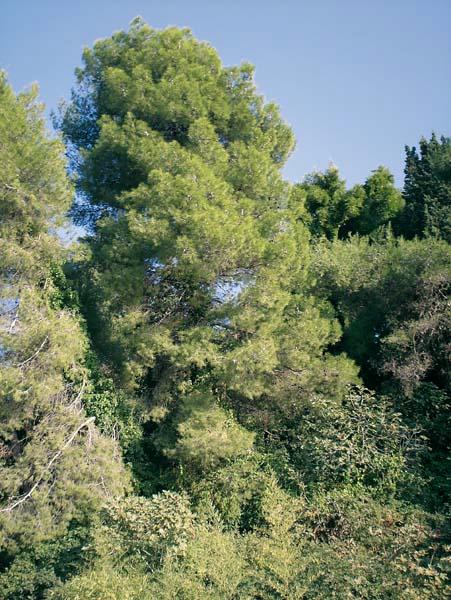 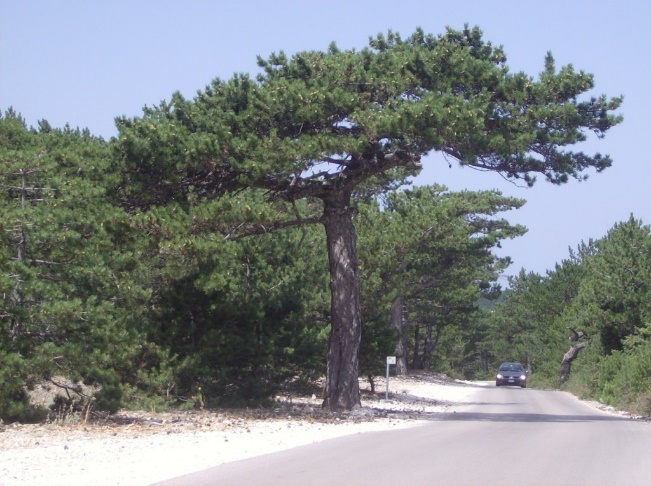 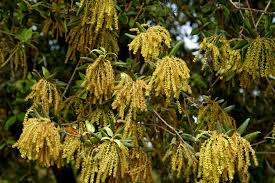 